「歩こう会」完歩達成者の方への記念品紹介平素より当健康保険組合の歩く健康づくり事業運営にご理解、ご協力を賜り厚くお礼申し上げます。　さて、歩こう会に通算4回ご参加いただき、完歩印を4つ集めた方に記念品を差し上げております。つきましては、今年度は下記の中から希望する商品をお選びいただけます。記以　上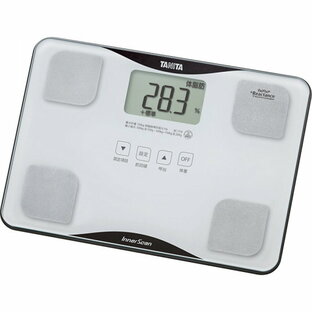 タニタ　体組成計大きさ：約300×253×44mm色はホワイトになります。内臓脂肪レベル・ＢＭＩ・体脂肪率が測れます。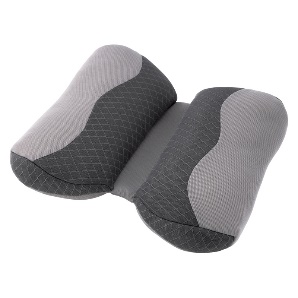 西川　腰サポートクッション大きさ：約330×430×110mm 腰部分に優しくフィットする形状で長時間のデスクワークでの腰の負担を軽減します。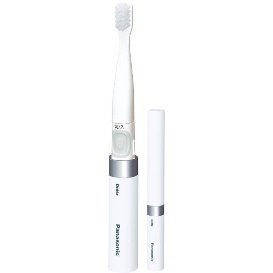 パナソニック　音波振動歯ブラシ　ポケットドルツ大きさ：約60×30×200mm毎分約16,000ブラシストロークの音波振動で手磨きよりもツルツルの歯に！！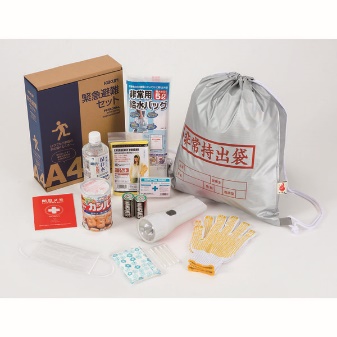 緊急避難セット（12アイテム入）非常持出袋ナップザック型、ＬＥＤ懐中ライト、７年保存水、缶入カンパン、防寒・保温シート　エマージェンシーポンチョ、非常用給水バック５Ｌ　等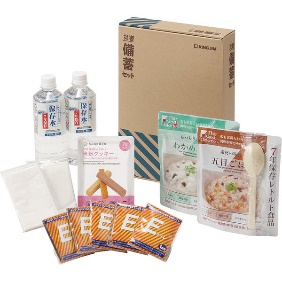 災害備蓄セット保存水、ポケットティッシュ、クッキー、ご飯、非常用簡易トイレ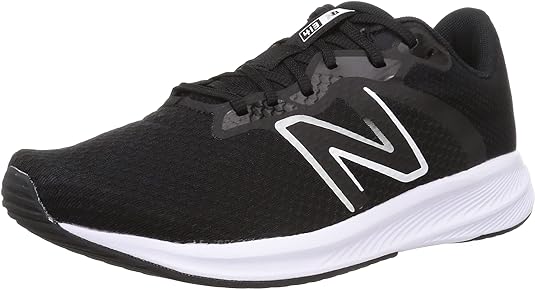 ウォーキングシューズ（メーカー指定不可）完歩記念品の人気Ｎｏ１！色やデザインは選べませんが、歩きやすく履き心地が良いウォーキングシューズ。こちらを希望する場合はサイズの記入をお忘れなく！